ИНФОРМАЦИЯДля участников тренировочного старта ЕсМар дистанция по выбору 27.04.2024. Место проведения:г. Астана, Экспо-парк.  Координаты :   51.089191, 71.411872Пересечения улиц  Нурлана Балгымбаева и улицы Акмешит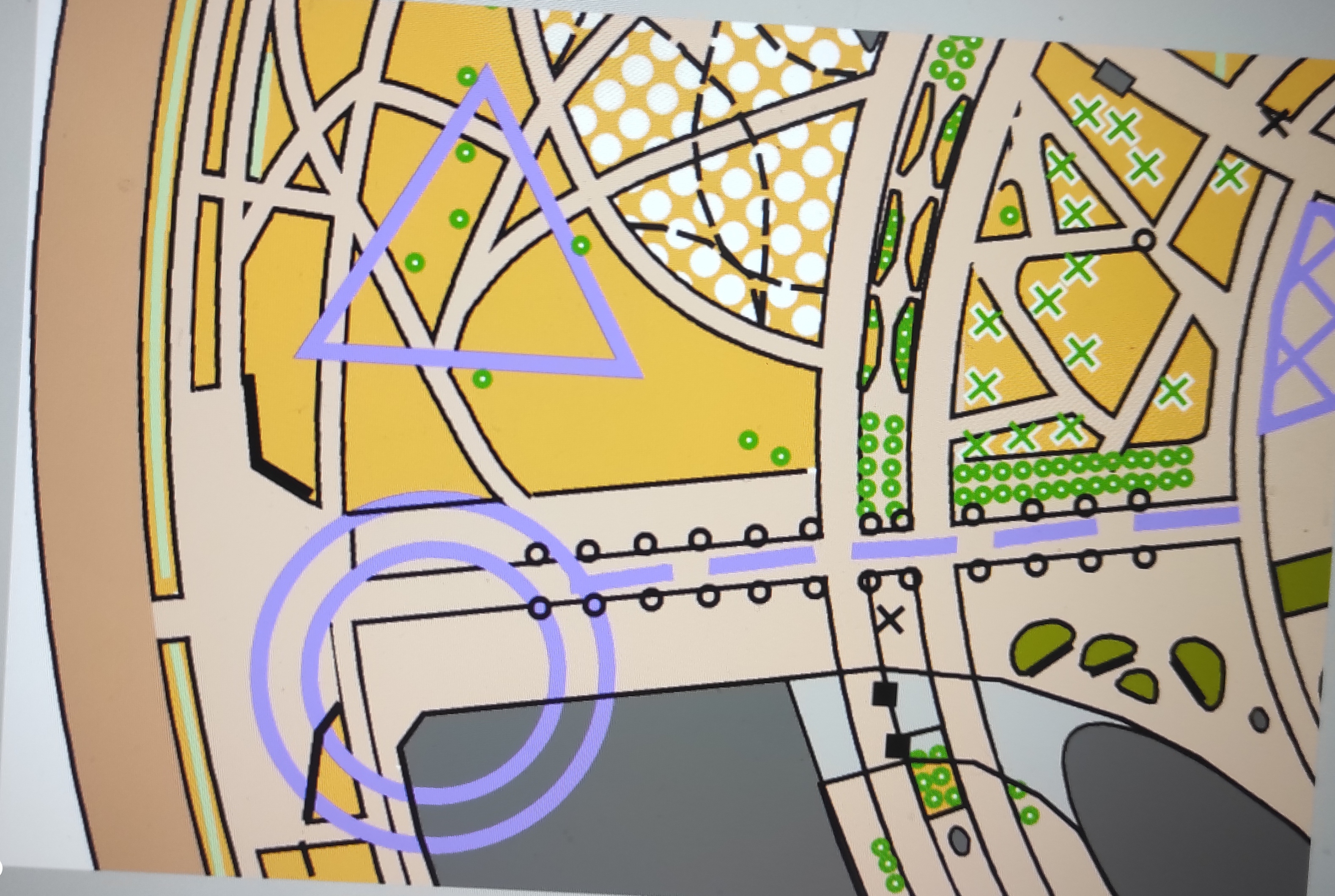 Масштаб карты: 1:5000, сечение 2,5 м. Формат карты -А4.Не влагостойкая, файлы для карт не будут выдаваться на старте. Спортсмен на старте получает карту, на которой обозначены ВСЕ КП, которые установленны на местности.Все спортсмены подразделены на разные возрастные группы, в задачу каждой из которых поставлено взятие определенного количества КП. Обычно, первый КП для каждой возрастной группы уникален и является обязательным к взятию в первую очередь. На карте он соединен с местом старта. Это делается для того, чтобы со старта разделить потоки разных возрастных групп. Последний КП – тоже обязателен для всех групп и находится близко к финишу, т.е. уже на старте, каждый из участников, получая карту, сам для себя придумывает и прорисовывает дистанцию.На старте легенды выдаваться не будут. Отметка производится посредствам рисовки в карточке цветным карандашом установленным на контрольном пункте. В случае пропажи карандаша на КП запомните цифру на нем и скажите судье на финише.Стартовый взнос: 200тг с участника! на номер каспи: +7 705 596 02 77 МарияС Параметры дистанции:           Группа длина     кол-во КП старшие мальчики, девочки             В зависимости от выбора пунктов самим участником  22младшие мальчики, девочки  14